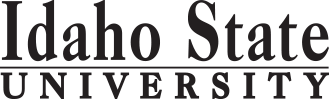 Secondary Ed Business Education, History                                                                                               Course Subject and TitleCr. Min. Grade*GE, UU or UM**Sem. OfferedPrerequisitePrerequisiteCo RequisiteSemester OneSemester OneSemester OneSemester OneSemester OneSemester OneSemester OneSemester OneGE Objective 1: ENGL 1101 Writing and Rhetoric I3C-GEF,S,SuAppropriate placement scoreAppropriate placement scoreGE Objective 43C-GEGE Objective 43C-GEGE Objective 5: with Lab4C-GEBT 0144 Business Document Processing3CD                                                                                            Total16Semester TwoSemester TwoSemester TwoSemester TwoSemester TwoSemester TwoSemester TwoSemester TwoGE Objective 1: ENGL 1102 Writing and Rhetoric II3C-GEF,S,SuENGL 1101 or equivalentENGL 1101 or equivalentGE Objective 2: COMM 1101 Fundamentals of Oral Communication3C-GEF,S,SuGE Objective 3: 3C-GEAppropriate placement scoreAppropriate placement scoreGE Objective 6: 3CGEAccounting Electives3C                                                                                            Total15Semester ThreeSemester ThreeSemester ThreeSemester ThreeSemester ThreeSemester ThreeSemester ThreeSemester ThreeGE Objective 5: 3C-GEGE Objective 6:  HIST 1105 OR HIST 11063CGEF,S,SuGE Objective 9: EDUC 2204 Families, Community, Culture3CGEF,S,SuBED 3341 Leadership in Advising in Career Tech Student Org. I1CUU/UMF,SEDUC 2201 Developmental and Individual Differences3CF,S,SuEconomics Electives3                                                                                             Total16Semester FourSemester FourSemester FourSemester FourSemester FourSemester FourSemester FourSemester FourBED 3342 Leadership in Advising in Career Tech Student Org. II1CUU/UMF,SBED 3341BED 3341CTE 4401 Foundations in Professional Technical Education3CUU/UMF,SPermission of Instructor Permission of Instructor EDUC 3308 Fdns of Ed Knowledge, Planning and Assessment3CUU/UMF, SWorld Regions course3CUU/UMF,SApproved Business Ed Elective3CUU/UMFree Electives2                                                                                             Total15Semester FiveSemester FiveSemester FiveSemester FiveSemester FiveSemester FiveSemester FiveSemester FiveENGL 3308 Business Communications3CUU/UMF,S,Su60 Credits, ENGL 110260 Credits, ENGL 1102BED 3332 Methods in Business Education3CUU/UMDBED 3343 Leadership in Advising in Career Tech Student Org. III1CUU/UMF,SBED 3341BED 3341HIST 4418 United States History for Teachers3CUU/UMFUpper Division  World, Comparative and Non-US History course3CUU/UMF,SApproved Business Ed Elective3CUU/UM                                                                                              Total16Semester SixSemester SixSemester SixSemester SixSemester SixSemester SixSemester SixSemester SixGE Objective 8: FIN 1115 Personal Finance3CGEF,SUpper Division  World, Comparative and Non-US History course3CUU/UMF,SUpper Division US History 3CUU/UMF, SUpper Division US History 3CUU/UMF, SApproved Business Ed Electives3C-                                                                                              Total                                        15Semester Seven Semester Seven Semester Seven Semester Seven Semester Seven Semester Seven Semester Seven Semester Seven EDUC 3302 Motivation and Management3CUU/UMF,S,SUEDUC 2201, 2204, 3308EDUC 2201, 2204, 3308EDUC 3311, EDUC 4408EDUC 3311 Instructional Technology3CUU/UMF, SIC3 Key Appl Exam; EDUC 3308IC3 Key Appl Exam; EDUC 3308EDUC 4408EDUC 4408 Pre-Internship Field Experience Seminar3CUU/UMF, SEDUC 3308EDUC 3308EDUC 3311SPED 3350 Creating Inclusive Classrooms3CUU/UMF, SAdmission to Teacher EdEDUC 4408 or MUSC 3338EDUC 4408 or MUSC 3338EDUC 4401 Content Area Literacy3CUU/UMF, SAdmission to Teacher EdAdmission to Teacher Ed                                                                                              Total                                        15Semester EightSemester EightSemester EightSemester EightSemester EightSemester EightSemester EightSemester EightEDUC 4496 Secondary Education Student Teaching Internship12SUU/UMAll coursework; Praxis II examsAll coursework; Praxis II exams                                                                                              Total                                              12*GE=General Education Objective, UU=Upper Division University, UM= Upper Division Major    **See Course Schedule section of Course Policies page in the e-catalog (or input F, S, Su, etc.)*GE=General Education Objective, UU=Upper Division University, UM= Upper Division Major    **See Course Schedule section of Course Policies page in the e-catalog (or input F, S, Su, etc.)*GE=General Education Objective, UU=Upper Division University, UM= Upper Division Major    **See Course Schedule section of Course Policies page in the e-catalog (or input F, S, Su, etc.)*GE=General Education Objective, UU=Upper Division University, UM= Upper Division Major    **See Course Schedule section of Course Policies page in the e-catalog (or input F, S, Su, etc.)*GE=General Education Objective, UU=Upper Division University, UM= Upper Division Major    **See Course Schedule section of Course Policies page in the e-catalog (or input F, S, Su, etc.)*GE=General Education Objective, UU=Upper Division University, UM= Upper Division Major    **See Course Schedule section of Course Policies page in the e-catalog (or input F, S, Su, etc.)*GE=General Education Objective, UU=Upper Division University, UM= Upper Division Major    **See Course Schedule section of Course Policies page in the e-catalog (or input F, S, Su, etc.)*GE=General Education Objective, UU=Upper Division University, UM= Upper Division Major    **See Course Schedule section of Course Policies page in the e-catalog (or input F, S, Su, etc.)2019-2020 Major RequirementsCRGENERAL EDUCATION OBJECTIVESSatisfy Objectives 1,2,3,4,5,6 (7 or 8) and 9GENERAL EDUCATION OBJECTIVESSatisfy Objectives 1,2,3,4,5,6 (7 or 8) and 9GENERAL EDUCATION OBJECTIVESSatisfy Objectives 1,2,3,4,5,6 (7 or 8) and 9GENERAL EDUCATION OBJECTIVESSatisfy Objectives 1,2,3,4,5,6 (7 or 8) and 936  cr. min36  cr. minMAJOR REQUIREMENTS331. Written English  (6 cr. min)                                ENGL 11011. Written English  (6 cr. min)                                ENGL 11011. Written English  (6 cr. min)                                ENGL 11011. Written English  (6 cr. min)                                ENGL 110133Secondary Education classes                                                                                    ENGL 1102                                                                                    ENGL 1102                                                                                    ENGL 1102                                                                                    ENGL 110233EDUC 2201 Developmental and Individual Differences32. Spoken English   (3 cr. min)                               COMM 11012. Spoken English   (3 cr. min)                               COMM 11012. Spoken English   (3 cr. min)                               COMM 11012. Spoken English   (3 cr. min)                               COMM 110133EDUC 2204 Families Community Culture                                                          (counted in GE 9)EDUC 2204 Families Community Culture                                                          (counted in GE 9)3. Mathematics      (3 cr. min)                         3. Mathematics      (3 cr. min)                         3. Mathematics      (3 cr. min)                         3. Mathematics      (3 cr. min)                         33EDUC 3302 Motivation and Management34. Humanities, Fine Arts, Foreign Lang.    (2 courses; 2 categories; 6 cr. min)4. Humanities, Fine Arts, Foreign Lang.    (2 courses; 2 categories; 6 cr. min)4. Humanities, Fine Arts, Foreign Lang.    (2 courses; 2 categories; 6 cr. min)4. Humanities, Fine Arts, Foreign Lang.    (2 courses; 2 categories; 6 cr. min)4. Humanities, Fine Arts, Foreign Lang.    (2 courses; 2 categories; 6 cr. min)4. Humanities, Fine Arts, Foreign Lang.    (2 courses; 2 categories; 6 cr. min)EDUC 3308 Foundations of Educational Knowledge, Planning and Assessment3EDUC 3311 Instructional Technology3EDUC 4401 Content Area Literacy35. Natural Sciences         (2 lectures-different course prefixes, 1 lab; 7 cr. min)5. Natural Sciences         (2 lectures-different course prefixes, 1 lab; 7 cr. min)5. Natural Sciences         (2 lectures-different course prefixes, 1 lab; 7 cr. min)5. Natural Sciences         (2 lectures-different course prefixes, 1 lab; 7 cr. min)5. Natural Sciences         (2 lectures-different course prefixes, 1 lab; 7 cr. min)5. Natural Sciences         (2 lectures-different course prefixes, 1 lab; 7 cr. min)EDUC 4408 Pre-Internship Field Experience Seminar3EDUC 4496 Secondary Education Student Teaching Internship12SPED 3350 Creating Inclusive Classrooms36. Behavioral and Social Science        (2 courses-different prefixes; 6 cr. min)6. Behavioral and Social Science        (2 courses-different prefixes; 6 cr. min)6. Behavioral and Social Science        (2 courses-different prefixes; 6 cr. min)6. Behavioral and Social Science        (2 courses-different prefixes; 6 cr. min)6. Behavioral and Social Science        (2 courses-different prefixes; 6 cr. min)6. Behavioral and Social Science        (2 courses-different prefixes; 6 cr. min)Business Education 30 credit Endorsement 30Either HIST 1105 OR HIST 1106Either HIST 1105 OR HIST 1106Either HIST 1105 OR HIST 1106Either HIST 1105 OR HIST 110633BED 3332 Methods in Business Education 3BED 3341 Leadership in Advising in Career Tech Student Org. I1One Course from EITHER Objective 7 OR  8                    (1course;  3 cr. min)One Course from EITHER Objective 7 OR  8                    (1course;  3 cr. min)One Course from EITHER Objective 7 OR  8                    (1course;  3 cr. min)One Course from EITHER Objective 7 OR  8                    (1course;  3 cr. min)One Course from EITHER Objective 7 OR  8                    (1course;  3 cr. min)One Course from EITHER Objective 7 OR  8                    (1course;  3 cr. min)BED 3342 Leadership in Advising in Career Tech Student Org. II17. Critical Thinking7. Critical Thinking7. Critical Thinking7. Critical ThinkingBED 3343 Leadership in Advising in Career Tech Student Org. III18. Information Literacy   Recommended FIN 1115 Personal Finance8. Information Literacy   Recommended FIN 1115 Personal Finance8. Information Literacy   Recommended FIN 1115 Personal Finance8. Information Literacy   Recommended FIN 1115 Personal FinanceBT 0144 Business Document Processing39. Cultural Diversity                                                             (1 course;  3 cr. min)9. Cultural Diversity                                                             (1 course;  3 cr. min)9. Cultural Diversity                                                             (1 course;  3 cr. min)9. Cultural Diversity                                                             (1 course;  3 cr. min)9. Cultural Diversity                                                             (1 course;  3 cr. min)9. Cultural Diversity                                                             (1 course;  3 cr. min)ENGL 3308 Business Communications3EDUC 2204 Families, Community, CultureEDUC 2204 Families, Community, CultureEDUC 2204 Families, Community, CultureEDUC 2204 Families, Community, Culture33CTE 4401 Foundations in Professional Technical Education3General Education Elective to reach 36 cr. min.                        (if necessary)General Education Elective to reach 36 cr. min.                        (if necessary)General Education Elective to reach 36 cr. min.                        (if necessary)General Education Elective to reach 36 cr. min.                        (if necessary)General Education Elective to reach 36 cr. min.                        (if necessary)General Education Elective to reach 36 cr. min.                        (if necessary)Select 1 of the Following Accounting Courses:     ACCT 2201 Principles of Accounting I;      ACCT 3303  Accounting Concepts;     BT 0120 Basic Accounting;      BT 0147 Accounting Applications;      BT 0148 Payroll Procedures;     BT 0171  Computerized Accounting  3Select 1 of the Following Economics Courses:                                                                         3    FCS 4470 Consumer Economics;     ECON 2201 Principles of Macroeconomics;     ECON 2202 Principles of MicroeconomicsSelect 1 of the Following Economics Courses:                                                                         3    FCS 4470 Consumer Economics;     ECON 2201 Principles of Macroeconomics;     ECON 2202 Principles of Microeconomics                                                                                              Total GE                                                                                              Total GE                                                                                              Total GE                                                                                              Total GE3737Select 9 credits from Recommended and Approved Elective Courses9Undergraduate Catalog and GE Objectives by Catalog Year Undergraduate Catalog and GE Objectives by Catalog Year Undergraduate Catalog and GE Objectives by Catalog Year Undergraduate Catalog and GE Objectives by Catalog Year Undergraduate Catalog and GE Objectives by Catalog Year Undergraduate Catalog and GE Objectives by Catalog Year ACCT 2202, BA 1110, BED  4485, FCS 4470, CMP 2202, CMP 2261, CMP 3335, COUN 1150, ECON 1100, ECON 2202, ECON 3301, ECON 3302, ECON 3323, ECON 4431, FIN 1115, FIN 3303, INFO 1110, INFO 3301, INFO 3303, INFO 4430, MGT 2261, MGT 3303, MGT 3312, MGT 4462, CTE 4402, CTE 4403 Undergraduate Catalog and GE Objectives by Catalog Year Undergraduate Catalog and GE Objectives by Catalog Year Undergraduate Catalog and GE Objectives by Catalog Year Undergraduate Catalog and GE Objectives by Catalog Year Undergraduate Catalog and GE Objectives by Catalog Year Undergraduate Catalog and GE Objectives by Catalog Year History 20 credit Endorsement18MAP Credit SummaryMAP Credit SummaryMAP Credit SummaryMAP Credit SummaryCRCRUS History9Major Major Major Major 8181HIST 4418 US History for Teachers       3General Education General Education General Education General Education 3737Six credits of Upper Division History from the following: 6Upper Division Free Electives to reach 36 creditsUpper Division Free Electives to reach 36 creditsUpper Division Free Electives to reach 36 creditsUpper Division Free Electives to reach 36 credits00HIST 3307 Early North America; HIST 3308 Ind and Reform in US; HIST 3309 Modern US; HIST 4420 Topics in US History; HIST 4421 Federal Indian Relations; HIST 4423 Idaho History; HIST 4425 Women in North American West; HIST 4427 Am West; HIST 4432 US Environmental History. HIST 4433 History of Energy; HIST 4465 US Political HistoryHIST 3307 Early North America; HIST 3308 Ind and Reform in US; HIST 3309 Modern US; HIST 4420 Topics in US History; HIST 4421 Federal Indian Relations; HIST 4423 Idaho History; HIST 4425 Women in North American West; HIST 4427 Am West; HIST 4432 US Environmental History. HIST 4433 History of Energy; HIST 4465 US Political HistoryFree Electives to reach 120 creditsFree Electives to reach 120 creditsFree Electives to reach 120 creditsFree Electives to reach 120 credits22HIST 3307 Early North America; HIST 3308 Ind and Reform in US; HIST 3309 Modern US; HIST 4420 Topics in US History; HIST 4421 Federal Indian Relations; HIST 4423 Idaho History; HIST 4425 Women in North American West; HIST 4427 Am West; HIST 4432 US Environmental History. HIST 4433 History of Energy; HIST 4465 US Political HistoryHIST 3307 Early North America; HIST 3308 Ind and Reform in US; HIST 3309 Modern US; HIST 4420 Topics in US History; HIST 4421 Federal Indian Relations; HIST 4423 Idaho History; HIST 4425 Women in North American West; HIST 4427 Am West; HIST 4432 US Environmental History. HIST 4433 History of Energy; HIST 4465 US Political History                                                                                     TOTAL                                                                                     TOTAL                                                                                     TOTAL                                                                                     TOTAL120120HIST 3307 Early North America; HIST 3308 Ind and Reform in US; HIST 3309 Modern US; HIST 4420 Topics in US History; HIST 4421 Federal Indian Relations; HIST 4423 Idaho History; HIST 4425 Women in North American West; HIST 4427 Am West; HIST 4432 US Environmental History. HIST 4433 History of Energy; HIST 4465 US Political HistoryHIST 3307 Early North America; HIST 3308 Ind and Reform in US; HIST 3309 Modern US; HIST 4420 Topics in US History; HIST 4421 Federal Indian Relations; HIST 4423 Idaho History; HIST 4425 Women in North American West; HIST 4427 Am West; HIST 4432 US Environmental History. HIST 4433 History of Energy; HIST 4465 US Political HistoryWorld Regions3Either HIST 1105 OR HIST 1106                                                                            (counted in GE)Either HIST 1105 OR HIST 1106                                                                            (counted in GE)Graduation Requirement Minimum Credit ChecklistGraduation Requirement Minimum Credit ChecklistGraduation Requirement Minimum Credit ChecklistConfirmedConfirmedConfirmedThree credits from the following:3Minimum 36 cr. General Education Objectives (15 cr. AAS)Minimum 36 cr. General Education Objectives (15 cr. AAS)Minimum 36 cr. General Education Objectives (15 cr. AAS)HIST 1100 History in Film; HIST 1101 World Hist I; HIST 1102 World Hist II; HIST 2221 Ancient World; HIST 2241 History of World Religions; HIST 2251 Latin Am History & Culture;HIST 2252 East Asian Hist; HIST 2254 Middle East Hist & Cultr; HIST 2255 African Hist & CultureHIST 1100 History in Film; HIST 1101 World Hist I; HIST 1102 World Hist II; HIST 2221 Ancient World; HIST 2241 History of World Religions; HIST 2251 Latin Am History & Culture;HIST 2252 East Asian Hist; HIST 2254 Middle East Hist & Cultr; HIST 2255 African Hist & CultureMinimum 16 cr. Upper Division in Major (0 cr.  Associate)Minimum 16 cr. Upper Division in Major (0 cr.  Associate)Minimum 16 cr. Upper Division in Major (0 cr.  Associate)HIST 1100 History in Film; HIST 1101 World Hist I; HIST 1102 World Hist II; HIST 2221 Ancient World; HIST 2241 History of World Religions; HIST 2251 Latin Am History & Culture;HIST 2252 East Asian Hist; HIST 2254 Middle East Hist & Cultr; HIST 2255 African Hist & CultureHIST 1100 History in Film; HIST 1101 World Hist I; HIST 1102 World Hist II; HIST 2221 Ancient World; HIST 2241 History of World Religions; HIST 2251 Latin Am History & Culture;HIST 2252 East Asian Hist; HIST 2254 Middle East Hist & Cultr; HIST 2255 African Hist & CultureMinimum 36 cr. Upper Division Overall (0 cr.  Associate)Minimum 36 cr. Upper Division Overall (0 cr.  Associate)Minimum 36 cr. Upper Division Overall (0 cr.  Associate)Upper Division World, Comparative and Non-US History (6 cr)HIST 3318 Hist of Christianity; HIST 3322 Religious Reformation & Conflict; HIST 3323 French Rev & Napoleonic Legacy; HIST 3325 Early Modern Europe; HIST 3326 20th Cent Europe; HIST 3327 WWI and Legacy; HIST 3350 Spain in Early Mod. World; HIST 3354 Modern Middle East; HIST 3355 Slavery in History; HIST 3376 Foodways in Hist; HIST 4405 Prob in Hist; HIST 4429 For. Relations since 1900; HIST 4430 Global Enviro Hist; HIST 4431 Topics in Global HIst; HIST 4435 Hist of Colonialism; HIST 4437 Families in Former Times; HIST 4439 Women in World Hist; HIST 4440 History of Rev; HIST 4443 Topics in Euro Hist; HIST 4445 Mod Ireland; HIST 4446 Topics in Ancient Hist and Culture; Hist 4448 Topics in Medieval Hist and Culture; HIST 4451 Topics in Latin Am Hist and Culture; HIST 4452 Topics in Asian Hist and Culture; HIST 4454 Topics in Mid East Hist and Cuilture; HIST 4474 Islam in Mod World; HIST 4478 Hist or Empires; HIST 4479 Hist of Disease, Med, and Society6Minimum of 120 cr. Total (60 cr. Associate)Minimum of 120 cr. Total (60 cr. Associate)Minimum of 120 cr. Total (60 cr. Associate)Upper Division World, Comparative and Non-US History (6 cr)HIST 3318 Hist of Christianity; HIST 3322 Religious Reformation & Conflict; HIST 3323 French Rev & Napoleonic Legacy; HIST 3325 Early Modern Europe; HIST 3326 20th Cent Europe; HIST 3327 WWI and Legacy; HIST 3350 Spain in Early Mod. World; HIST 3354 Modern Middle East; HIST 3355 Slavery in History; HIST 3376 Foodways in Hist; HIST 4405 Prob in Hist; HIST 4429 For. Relations since 1900; HIST 4430 Global Enviro Hist; HIST 4431 Topics in Global HIst; HIST 4435 Hist of Colonialism; HIST 4437 Families in Former Times; HIST 4439 Women in World Hist; HIST 4440 History of Rev; HIST 4443 Topics in Euro Hist; HIST 4445 Mod Ireland; HIST 4446 Topics in Ancient Hist and Culture; Hist 4448 Topics in Medieval Hist and Culture; HIST 4451 Topics in Latin Am Hist and Culture; HIST 4452 Topics in Asian Hist and Culture; HIST 4454 Topics in Mid East Hist and Cuilture; HIST 4474 Islam in Mod World; HIST 4478 Hist or Empires; HIST 4479 Hist of Disease, Med, and Society6Upper Division World, Comparative and Non-US History (6 cr)HIST 3318 Hist of Christianity; HIST 3322 Religious Reformation & Conflict; HIST 3323 French Rev & Napoleonic Legacy; HIST 3325 Early Modern Europe; HIST 3326 20th Cent Europe; HIST 3327 WWI and Legacy; HIST 3350 Spain in Early Mod. World; HIST 3354 Modern Middle East; HIST 3355 Slavery in History; HIST 3376 Foodways in Hist; HIST 4405 Prob in Hist; HIST 4429 For. Relations since 1900; HIST 4430 Global Enviro Hist; HIST 4431 Topics in Global HIst; HIST 4435 Hist of Colonialism; HIST 4437 Families in Former Times; HIST 4439 Women in World Hist; HIST 4440 History of Rev; HIST 4443 Topics in Euro Hist; HIST 4445 Mod Ireland; HIST 4446 Topics in Ancient Hist and Culture; Hist 4448 Topics in Medieval Hist and Culture; HIST 4451 Topics in Latin Am Hist and Culture; HIST 4452 Topics in Asian Hist and Culture; HIST 4454 Topics in Mid East Hist and Cuilture; HIST 4474 Islam in Mod World; HIST 4478 Hist or Empires; HIST 4479 Hist of Disease, Med, and Society6MAP Completion Status (for internal use only)MAP Completion Status (for internal use only)MAP Completion Status (for internal use only)MAP Completion Status (for internal use only)MAP Completion Status (for internal use only)MAP Completion Status (for internal use only)Upper Division World, Comparative and Non-US History (6 cr)HIST 3318 Hist of Christianity; HIST 3322 Religious Reformation & Conflict; HIST 3323 French Rev & Napoleonic Legacy; HIST 3325 Early Modern Europe; HIST 3326 20th Cent Europe; HIST 3327 WWI and Legacy; HIST 3350 Spain in Early Mod. World; HIST 3354 Modern Middle East; HIST 3355 Slavery in History; HIST 3376 Foodways in Hist; HIST 4405 Prob in Hist; HIST 4429 For. Relations since 1900; HIST 4430 Global Enviro Hist; HIST 4431 Topics in Global HIst; HIST 4435 Hist of Colonialism; HIST 4437 Families in Former Times; HIST 4439 Women in World Hist; HIST 4440 History of Rev; HIST 4443 Topics in Euro Hist; HIST 4445 Mod Ireland; HIST 4446 Topics in Ancient Hist and Culture; Hist 4448 Topics in Medieval Hist and Culture; HIST 4451 Topics in Latin Am Hist and Culture; HIST 4452 Topics in Asian Hist and Culture; HIST 4454 Topics in Mid East Hist and Cuilture; HIST 4474 Islam in Mod World; HIST 4478 Hist or Empires; HIST 4479 Hist of Disease, Med, and Society6DateDateDateDateDateUpper Division World, Comparative and Non-US History (6 cr)HIST 3318 Hist of Christianity; HIST 3322 Religious Reformation & Conflict; HIST 3323 French Rev & Napoleonic Legacy; HIST 3325 Early Modern Europe; HIST 3326 20th Cent Europe; HIST 3327 WWI and Legacy; HIST 3350 Spain in Early Mod. World; HIST 3354 Modern Middle East; HIST 3355 Slavery in History; HIST 3376 Foodways in Hist; HIST 4405 Prob in Hist; HIST 4429 For. Relations since 1900; HIST 4430 Global Enviro Hist; HIST 4431 Topics in Global HIst; HIST 4435 Hist of Colonialism; HIST 4437 Families in Former Times; HIST 4439 Women in World Hist; HIST 4440 History of Rev; HIST 4443 Topics in Euro Hist; HIST 4445 Mod Ireland; HIST 4446 Topics in Ancient Hist and Culture; Hist 4448 Topics in Medieval Hist and Culture; HIST 4451 Topics in Latin Am Hist and Culture; HIST 4452 Topics in Asian Hist and Culture; HIST 4454 Topics in Mid East Hist and Cuilture; HIST 4474 Islam in Mod World; HIST 4478 Hist or Empires; HIST 4479 Hist of Disease, Med, and Society6Upper Division World, Comparative and Non-US History (6 cr)HIST 3318 Hist of Christianity; HIST 3322 Religious Reformation & Conflict; HIST 3323 French Rev & Napoleonic Legacy; HIST 3325 Early Modern Europe; HIST 3326 20th Cent Europe; HIST 3327 WWI and Legacy; HIST 3350 Spain in Early Mod. World; HIST 3354 Modern Middle East; HIST 3355 Slavery in History; HIST 3376 Foodways in Hist; HIST 4405 Prob in Hist; HIST 4429 For. Relations since 1900; HIST 4430 Global Enviro Hist; HIST 4431 Topics in Global HIst; HIST 4435 Hist of Colonialism; HIST 4437 Families in Former Times; HIST 4439 Women in World Hist; HIST 4440 History of Rev; HIST 4443 Topics in Euro Hist; HIST 4445 Mod Ireland; HIST 4446 Topics in Ancient Hist and Culture; Hist 4448 Topics in Medieval Hist and Culture; HIST 4451 Topics in Latin Am Hist and Culture; HIST 4452 Topics in Asian Hist and Culture; HIST 4454 Topics in Mid East Hist and Cuilture; HIST 4474 Islam in Mod World; HIST 4478 Hist or Empires; HIST 4479 Hist of Disease, Med, and Society6CAA or COT:8.15.2019 jh8.15.2019 jh8.15.2019 jh8.15.2019 jh8.15.2019 jhUpper Division World, Comparative and Non-US History (6 cr)HIST 3318 Hist of Christianity; HIST 3322 Religious Reformation & Conflict; HIST 3323 French Rev & Napoleonic Legacy; HIST 3325 Early Modern Europe; HIST 3326 20th Cent Europe; HIST 3327 WWI and Legacy; HIST 3350 Spain in Early Mod. World; HIST 3354 Modern Middle East; HIST 3355 Slavery in History; HIST 3376 Foodways in Hist; HIST 4405 Prob in Hist; HIST 4429 For. Relations since 1900; HIST 4430 Global Enviro Hist; HIST 4431 Topics in Global HIst; HIST 4435 Hist of Colonialism; HIST 4437 Families in Former Times; HIST 4439 Women in World Hist; HIST 4440 History of Rev; HIST 4443 Topics in Euro Hist; HIST 4445 Mod Ireland; HIST 4446 Topics in Ancient Hist and Culture; Hist 4448 Topics in Medieval Hist and Culture; HIST 4451 Topics in Latin Am Hist and Culture; HIST 4452 Topics in Asian Hist and Culture; HIST 4454 Topics in Mid East Hist and Cuilture; HIST 4474 Islam in Mod World; HIST 4478 Hist or Empires; HIST 4479 Hist of Disease, Med, and Society6Upper Division World, Comparative and Non-US History (6 cr)HIST 3318 Hist of Christianity; HIST 3322 Religious Reformation & Conflict; HIST 3323 French Rev & Napoleonic Legacy; HIST 3325 Early Modern Europe; HIST 3326 20th Cent Europe; HIST 3327 WWI and Legacy; HIST 3350 Spain in Early Mod. World; HIST 3354 Modern Middle East; HIST 3355 Slavery in History; HIST 3376 Foodways in Hist; HIST 4405 Prob in Hist; HIST 4429 For. Relations since 1900; HIST 4430 Global Enviro Hist; HIST 4431 Topics in Global HIst; HIST 4435 Hist of Colonialism; HIST 4437 Families in Former Times; HIST 4439 Women in World Hist; HIST 4440 History of Rev; HIST 4443 Topics in Euro Hist; HIST 4445 Mod Ireland; HIST 4446 Topics in Ancient Hist and Culture; Hist 4448 Topics in Medieval Hist and Culture; HIST 4451 Topics in Latin Am Hist and Culture; HIST 4452 Topics in Asian Hist and Culture; HIST 4454 Topics in Mid East Hist and Cuilture; HIST 4474 Islam in Mod World; HIST 4478 Hist or Empires; HIST 4479 Hist of Disease, Med, and Society6Complete College American Momentum YearMath and English course in first year9 credits in the Major area in first year15 credits each semesterMilestone courses Complete College American Momentum YearMath and English course in first year9 credits in the Major area in first year15 credits each semesterMilestone courses Complete College American Momentum YearMath and English course in first year9 credits in the Major area in first year15 credits each semesterMilestone courses Complete College American Momentum YearMath and English course in first year9 credits in the Major area in first year15 credits each semesterMilestone courses Complete College American Momentum YearMath and English course in first year9 credits in the Major area in first year15 credits each semesterMilestone courses Complete College American Momentum YearMath and English course in first year9 credits in the Major area in first year15 credits each semesterMilestone courses Advising Notes Teacher education programs are admission based programs and require a formal application to the College of Education.  Minimum GPA 3.0; Passing scores on the Praxis Core AcademicSkills for Educators Exam; Background check    edadvise@isu.eduAdvising Notes Teacher education programs are admission based programs and require a formal application to the College of Education.  Minimum GPA 3.0; Passing scores on the Praxis Core AcademicSkills for Educators Exam; Background check    edadvise@isu.eduComplete College American Momentum YearMath and English course in first year9 credits in the Major area in first year15 credits each semesterMilestone courses Complete College American Momentum YearMath and English course in first year9 credits in the Major area in first year15 credits each semesterMilestone courses Complete College American Momentum YearMath and English course in first year9 credits in the Major area in first year15 credits each semesterMilestone courses Complete College American Momentum YearMath and English course in first year9 credits in the Major area in first year15 credits each semesterMilestone courses Complete College American Momentum YearMath and English course in first year9 credits in the Major area in first year15 credits each semesterMilestone courses Complete College American Momentum YearMath and English course in first year9 credits in the Major area in first year15 credits each semesterMilestone courses 